LES PASSEJAÏRES DE VARILHES                    				  	 FICHE ITINÉRAIREVARILHES n° 50"Cette fiche participe à la constitution d'une mémoire des itinéraires proposés par les animateurs du club. Eux seuls y ont accès. Ils s'engagent à ne pas la diffuser en dehors du club."Date de la dernière mise à jour : 19 mars 2021La carte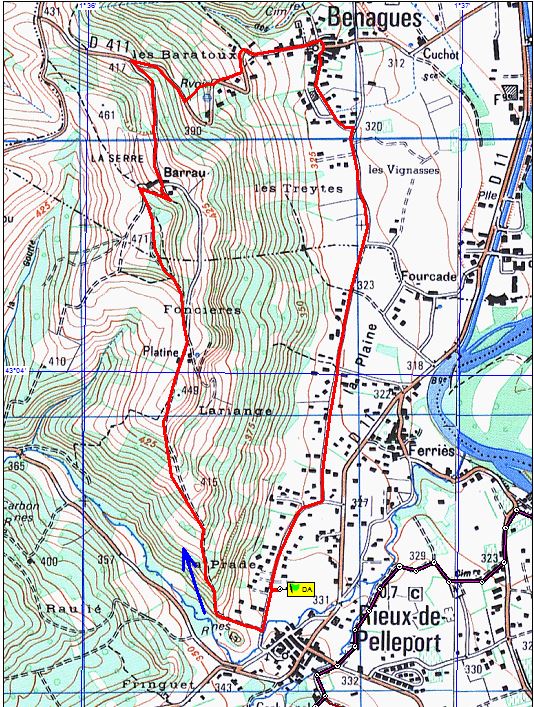 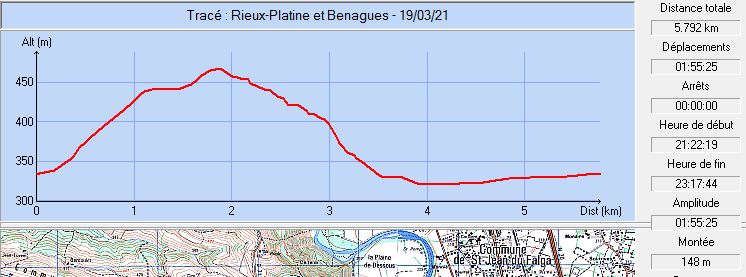 Commune de départ et dénomination de l’itinéraire : Rieux de Pelleport – Parking de l’aire de jeux à côté de la nouvelle école - Boucle  par Platine et Bénagues depuis Rieux de PelleportDate, animateur(trice), nombre de participants (éventuel) :13 mars 2021 – C. Marin – 13 participants (Reportage photos)L’itinéraire est décrit sur les supports suivants : Parcours "inventé" par Christine MarinClassification, temps de parcours, dénivelé positif, distance, durée :Promeneur – 2h00 – 150 m – 6 km – ½ journée             - Indice d’effort : 28  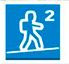 Balisage : Pas de balisageParticularité(s) : 50% du parcours sur route asphaltée peu fréquentée.Site ou point remarquable :Les points de vue sur la vallée de l’Ariège et sur la chaîne depuis la parcours en crêteLe joli lavoir de Bénagues décoré par les enfantsTrace GPS : Oui Distance entre la gare de Varilhes et le lieu de départ : 5 kmObservation(s) : 